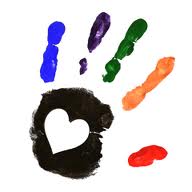 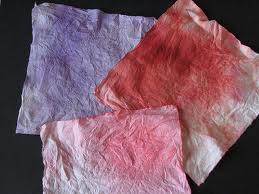 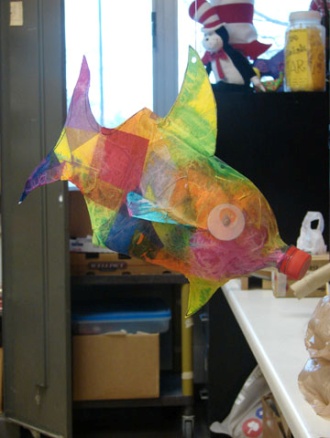 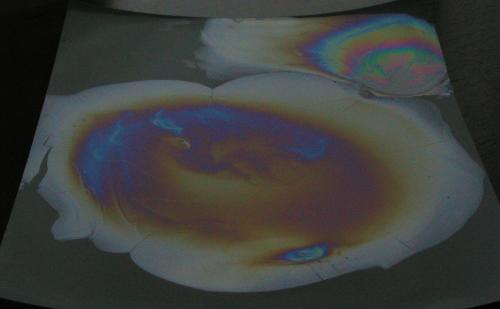 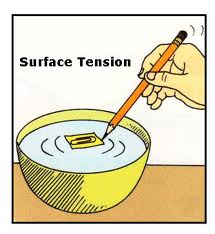 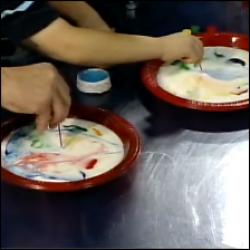 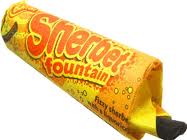 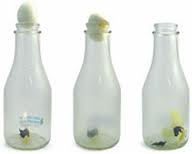 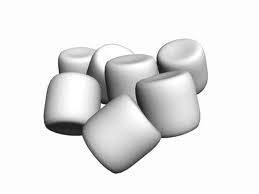 Squishy PlayMarshmallowsMelt in microwave, very sticky.Add washing up liquid t o makeslimy and bubblyMashed PotatoInstant, allow children to mix withWater, add food colouring.Bubble Squish• Pour bath foam on table add ayogurt pot of water and mix withhands. Continue as above.•also could use no tearsshampoo if there is a risk ofchildren rubbing eyes.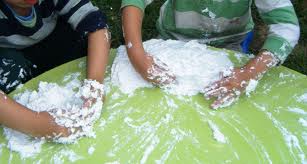 Clean Mud1 bar ‘Dove’ soap1 roll toilet paper ½ gallon of water1. In a large tub layer up toiletroll.2. Grate soap and sprinkle overpaper.3. Add warm water.4. Leave over night .5. Use to make models.Great dough that is verySmooth and soft. Hardensquickly and paints well.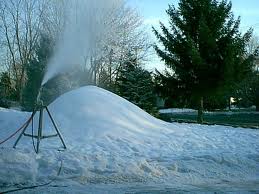 Reference:Sensory activites from  http://www.tes.co.uk/teaching-resource/Sensory-Play-Activities-Ideas-6008165/ Science experiments: http://stepbystepcc.com/science.htmlOther useful sites:http://www.surfnetkids.com/science_experiments.htmhttp://www.firstschoolyears.com/science/index.htmhttp://www.bigeyedowl.co.uk/science/http://pbskids.org/zoom/activities/sci/floatingpaperclips.html